Alpha Training Home/College AgreementAt Alpha Training we strive to develop a friendly, happy and caring environment in which learners can flourish and learn.It is the responsibility of all the staff at Alpha to foster this caring approach and we aim to move forward in a positive way when dealing with difficult situations that may arise.Our mission statement encompassing this approach is ‘A new beginning’ and we aim to see every opportunity in a positive light.The staff at Alpha are expected to promote this caring and positive approach within their own lectures and throughout the academy.We aim to be good role models for learners and to work with parents and families to develop a positive and supportive approach.Parents, carers and families have an important role in the education of their child and we want to work in partnership in order to enable all learners to achieve their full potential and make the best possible progress.Therefore we ask parents and students to sign up to our Home/College agreement.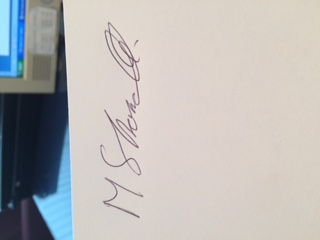 As a student I will do my best to...As parent(s) I/we will do our best to…As a college we will do our best to…Attending AlphaAlways wear full uniformBring any equipment needed for that daySend my child to the Academy in full uniformMake sure my child has all needed equipmentInsist that uniform is worn at all timesInform learners of equipment needed and whenAttendance and punctualityAttend Alpha on the correct daysGive the note or make a phone call explaining any absencesMake sure my child attends Alpha on the correct days and on timeInform Alpha as soon as possible on the first day of any absences 01543 37432001543 275321Encourage good attendance and punctualityReward good attendanceKeep parents informed of attendance issuesOnly consider authorising holidays in exceptional circumstancesLearningListen to my tutor and staff and work hardRespect the right of other learners to learnHave pride in my workTake an interest in my child’s work at AlphaEncourage my child to always work to the best of their abilitySupport my child with any homework setProvide well planned lessonsProvide a broad and balanced curriculumSet appropriate work and mark it consistentlyRegularly assess progressBehaviourBehave well in and outside Alpha and follow Alpha rulesBe polite to staff, students and clientsEncourage my child to have a high standard of behaviour at all timesSupport Alpha’s behaviour policyEncourage high standards of behaviour at all timesImplement Alpha’s behaviour policyTreat all students fairlyPastoral supportLet the lecturers and my family know if I have any worries that affect my workLet Alpha know if there are any problems likely to affect my child’s learningListen and respond quickly to concernsInform families as soon as possible of anything may disrupt the normal lecture routineLinks with AlphaTake all letters homeComplete any sanctions set by my tutorDiscuss my day with my family telling them the good and bad things that have happened to me so that my family can help me deal with issues that have arisenDiscuss what I have learned with my familyAttend consultations and meetings with tutorRead letters from Alpha and reply if necessarySupport Alpha Training if sanctions become necessaryHold termly consultations with parent and studentProvide a written report of student progress, attendance and punctualityProvide termly newslettersSet termly targets Inform families of any concerns as soon as possibleLife at AlphaFind out what opportunities are open to meSupport Alpha Training events Regularly check the website alphatraininguk.net Inform families of any events at Alpha Training 